FACULTAD DE EDUCACIÓNINFORMACIÓN GENERAL:SUMILLA:El contenido de esta asignatura comprende el estudio teórico y práctico de los materiales de uso industrial, sus propiedades físicas, químicas y mecánicas, además los procesos de conservación, el mantenimiento y recuperación, comprende también el estudio de los metales ferrosos y no ferrosos determinando los defectos y alteraciones, a si mismo propone estrategias metodológicas para su enseñanza_aprendizaje en los niveles educativos medios y superiores.COMPETENCIAS GENERALES:Identifica y analiza las propiedades de los materiales de uso industrial, determinando los procesos de fabricación, conservación y aplicación de los materiales ferrosos y no ferrosos; teniendo en cuenta las normas de seguridad industrial y el cuidado ambiental.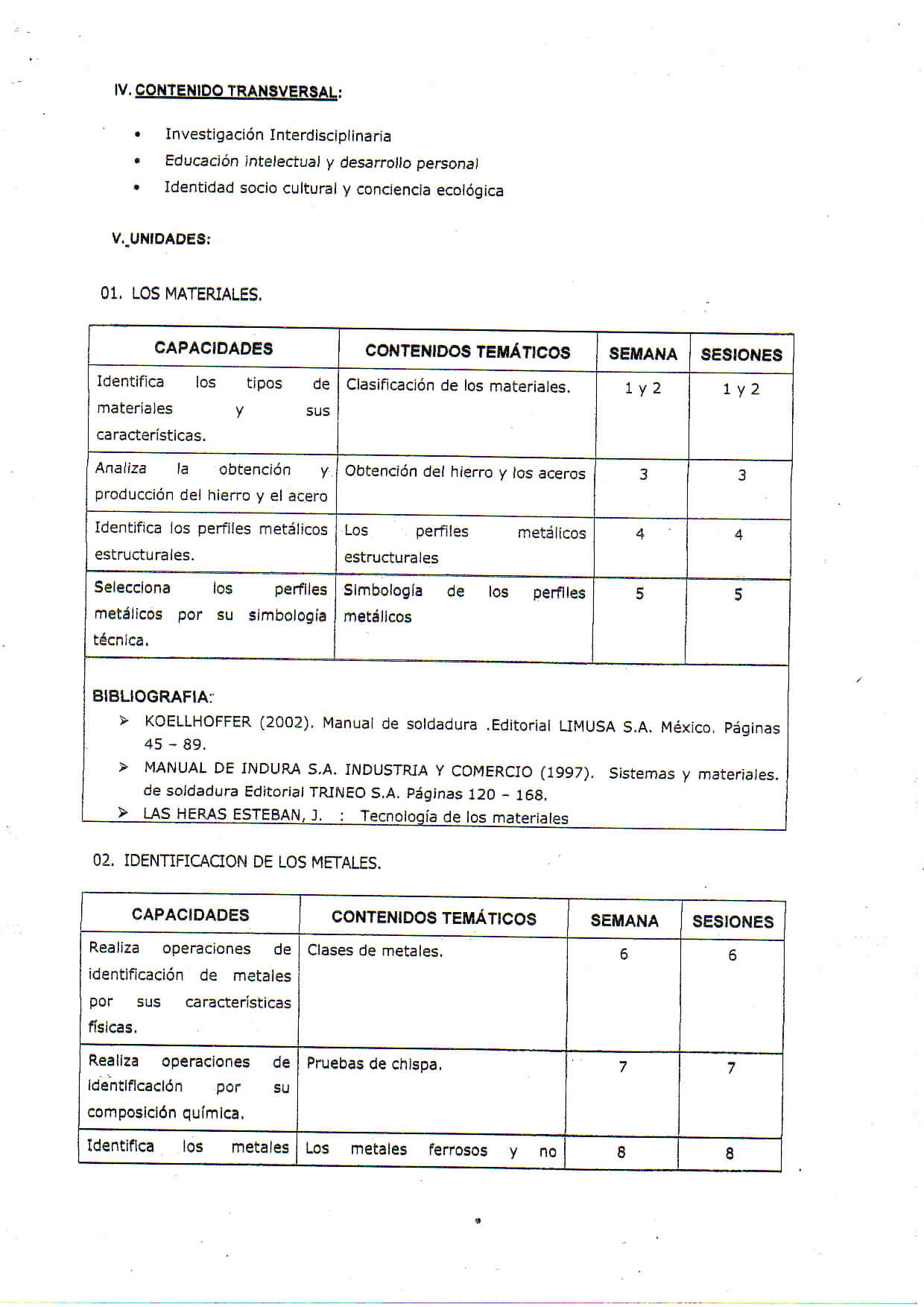 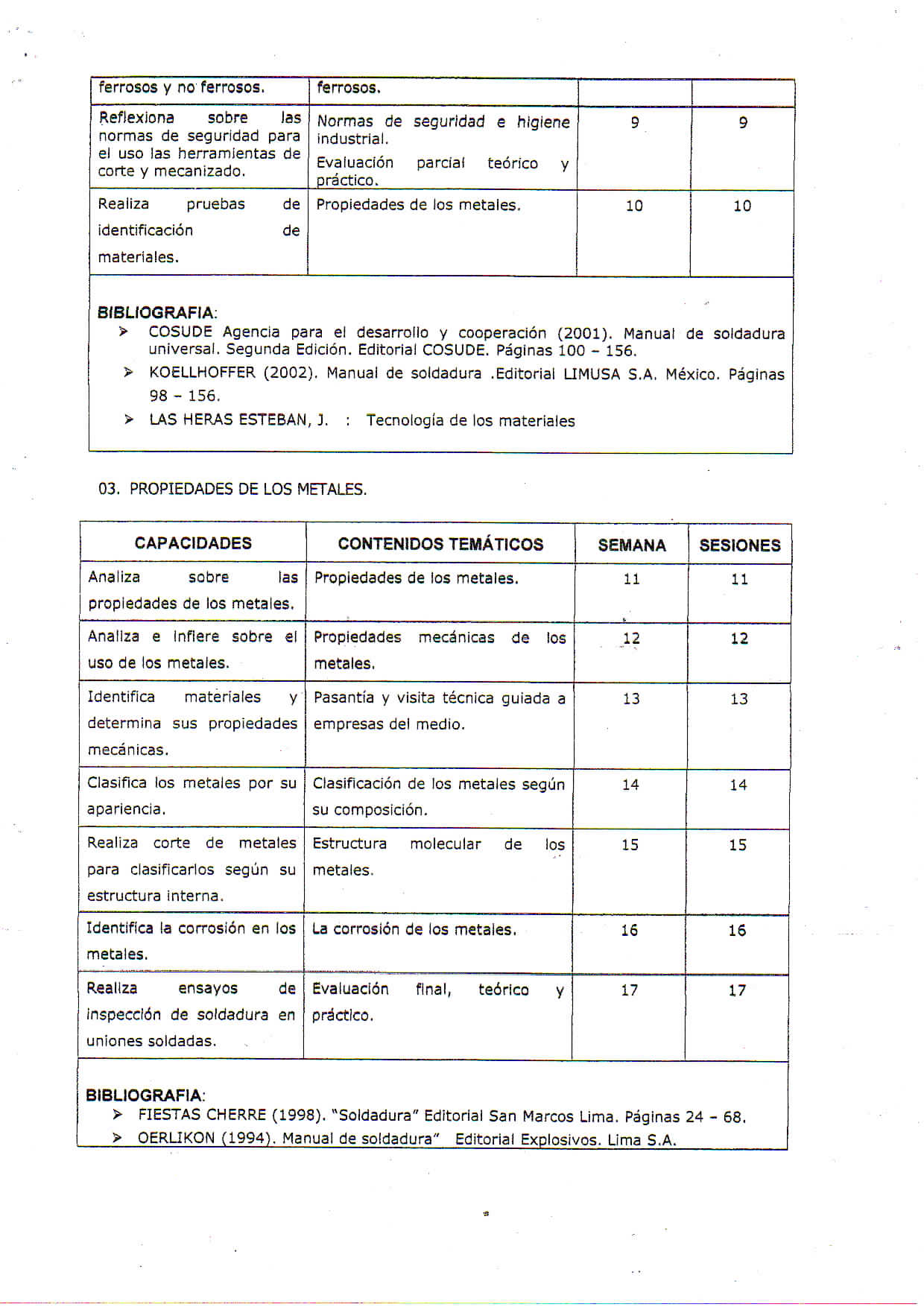 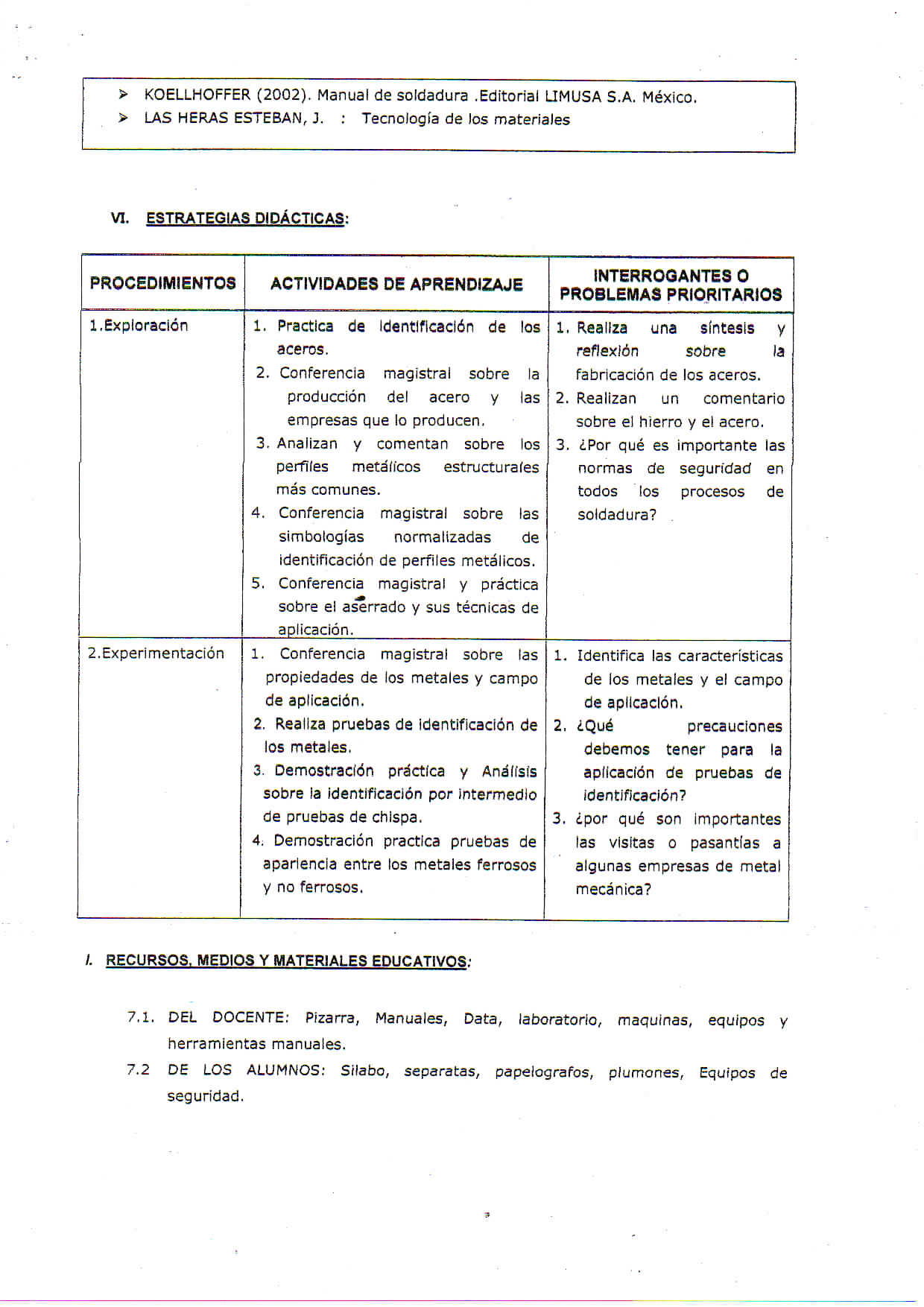 SISTEMA DE EVALUACIÓN:BIBLIOGRAFIA GENERAL:Huacho, setiembre del 2017..................................................   Lic. Bazalar Espinoza YvanESCUELA ACADÉMICO PROFESIONAL:ESCUELA ACADÉMICA PROFESIONAL BASICA CIENTIFICA TECNOLOGICADEPARTAMENTO ACADÉMICO:CIENCIAS DE LA EDUCACION Y TECNOLOGIA EDUCATIVAESPECIALIDAD:CONSTRUCCIONES METALICASPROFESORLIC. BAZALAR ESPINOZA YVAN JOSEASIGNATURA:TECNOLOGIA DE LOS MATERIALESPRE – REQUISITO:NINGUNOCODIGO:CM0309AREA CURRICULAR:FORMACIÓN PROFESIONALHORAS                  :03 HORASCREDITOS:02 CREDITOSCICLO - SEMESTRE:III – 2017 - IICORREO ELECTRÓNICO:BAZALARYVAN39@HOTMAIL.COMTELEFONO:986208131CRITERIOSINDICADORESINSTRUMENTOSTalleresConferencia MagistralDialogo y DiscusiónEnseñanza en grupoDialogo y Debate Toma de decisionesTrabajo DirigidoAplicación de instrumentosLectura analíticaMetacognición, autoevaluaciónElaboración de proyectosFicha de monitoreoFicha de observación de las prácticas de soldadura.Cuadro de progresión LAS HERAS ESTEBAN, J.   :   Tecnología de los materiales			 YU.M.LAJTIN               :   Metalografía y Tratamiento Térmico de los metales.